VODIČ ZA KORISNIKE POTPORA IZ EUROPSKOG POLJOPRIVREDNOG FONDA ZA RURALNI RAZVOJMJERA 22 „Izvanredna privremena potpora poljoprivrednicima i MSP-ovima koji su posebno pogođeni učinkom ruske invazije na Ukrajinu“„POLJOPRIVREDNICI“Uputa u slučaju problema kod pristupanja AGRONET sustavuObavještavamo korisnike da ukoliko se ne otvara početna stranica za prijavu u AGRONET sustav, potrebno je pobrisati kolačiće (eng. cookies) u pregledniku koji se koristi (Google Chrome, Microsoft Edge, Mozilla Firefox i dr.) ili cijelu povijest pregledavanja (eng. browsing history) sa svim uključenim opcijama.Primjer brisanja kolačića (eng. cookies) u Google Chrome-u i Microsoft Edge-u:Google Chrome:Na URL traku napisati: chrome://settings/clearBrowserDataIzabrati Cijelo vrijeme/All timeStaviti kvačicu na Kolačići i ostali podaci o web-lokaciji/Cookies and other site data i kliknuti Izbriši podatke/Clear nowMicrosoft Edge:Na URL traku napisati: edge://settings/clearBrowserDataIzabrati Cijelo vrijeme/All timeStaviti kvačicu na Kolačići i ostali podaci o web-lokaciji/Cookies and other site data i kliknuti Izbriši podatke/Clear nowPODNOŠENJE ZAHTJEVA ZA ISPLATU POTPOREPodnošenje Zahtjeva za isplatu potpore je moguće tek nakon uspješno izvršenog upisa u Evidenciju Korisnika potpora u ruralnom razvoju i ribarstvu ( u daljnjem tekstu: EKPRRiR) i zaprimljenog korisničkog imena i lozinke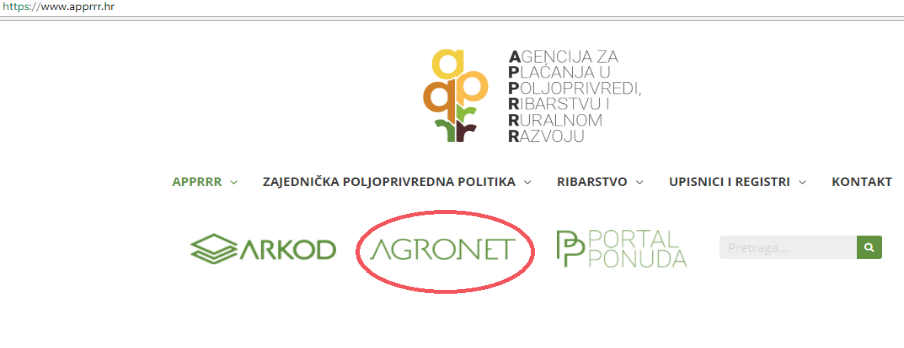 Slika 2.1 Pristup AGRONET-u radi podnošenje zahtjeva za isplatu potpore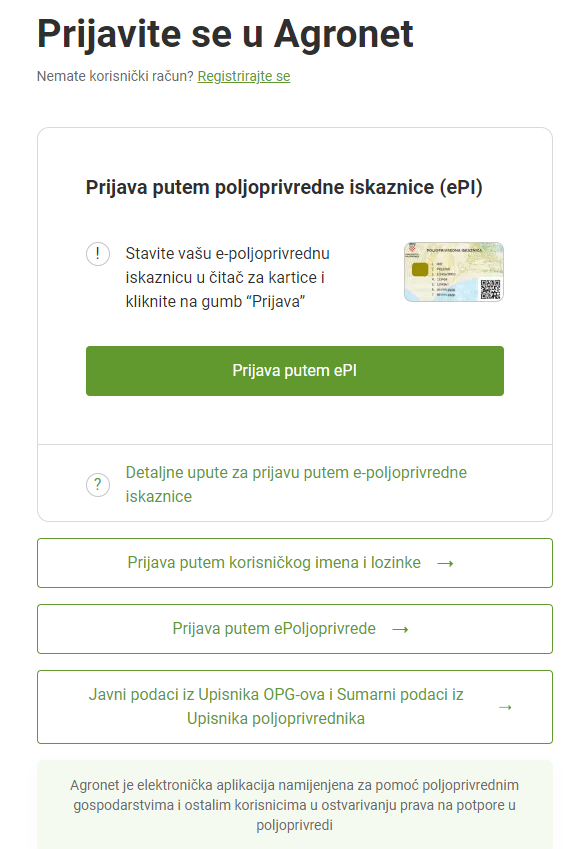 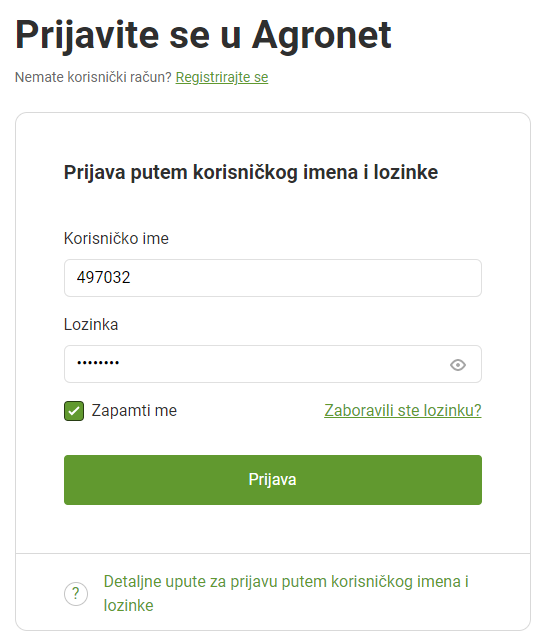 Slika 2.3 Prijava u AGRONETZahtjev za isplatu potpore se podnosi putem AGRONET aplikacije (Slika 2.1) kojoj Korisnik može pristupiti nakon upisa u EKPRRiR. Nakon prijave u AGRONET pomoću korisničkog imena i lozinke (Slika 2.2), potrebno je odabrati modul ''Ruralni razvoj'' (Slika 2.3).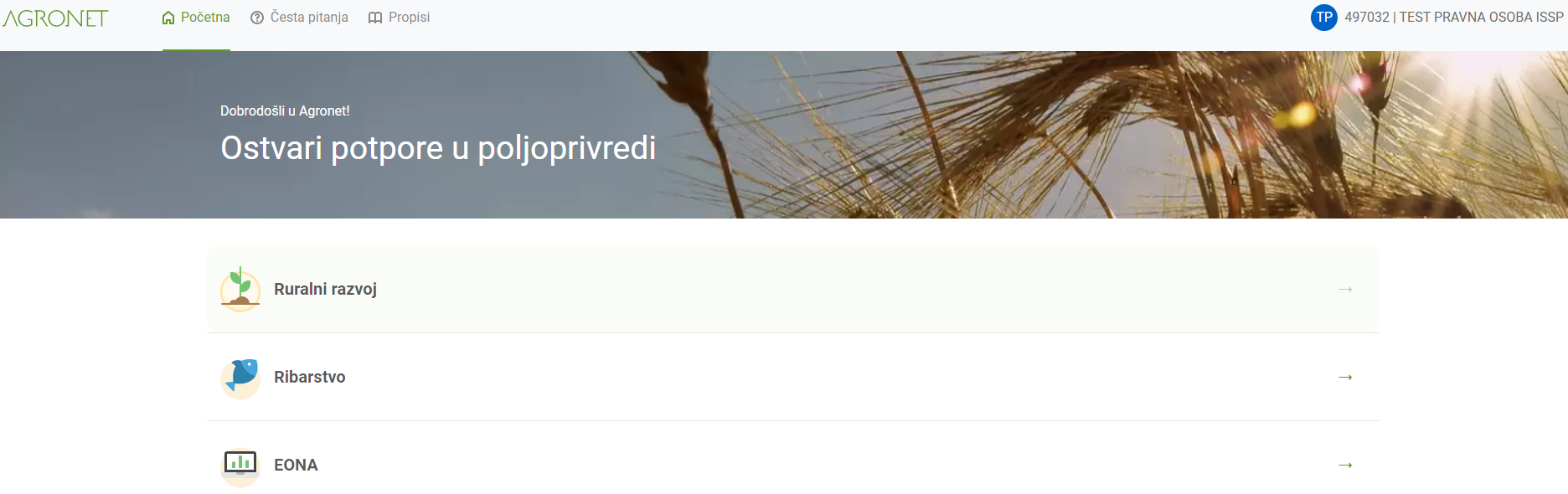 Slika 2.3 Odabir modula ''Ruralni razvoj''Odabirom tog modula Korisnik pristupa dijelu AGRONET sustava koji je namijenjen za mjere ruralnog razvoja te se Korisniku pojavljuje ekran s karticama kako je prikazano na Slici 2.4. Ovdje, bez obzira koja je kartica odabrana, Korisnik vidi svoj ''Jedinstveni broj Korisnika'' (u gornjem lijevom kutu-sakriveno crvenom bojom), svoj naziv i adresu.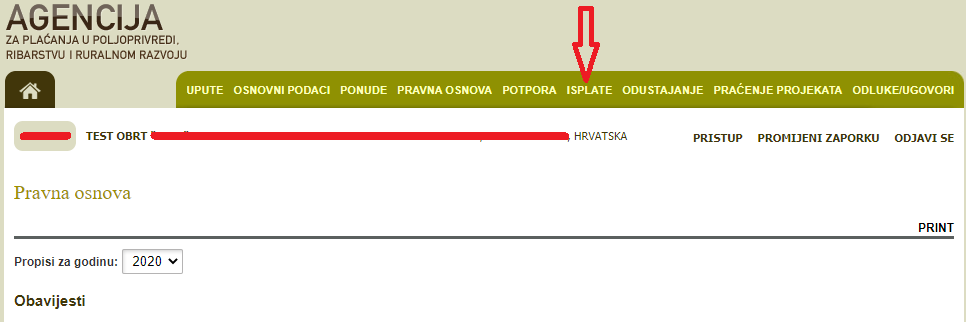 Slika 2.4 Ekran s karticama (glavni prozorčić Korisnika u AGRONETU)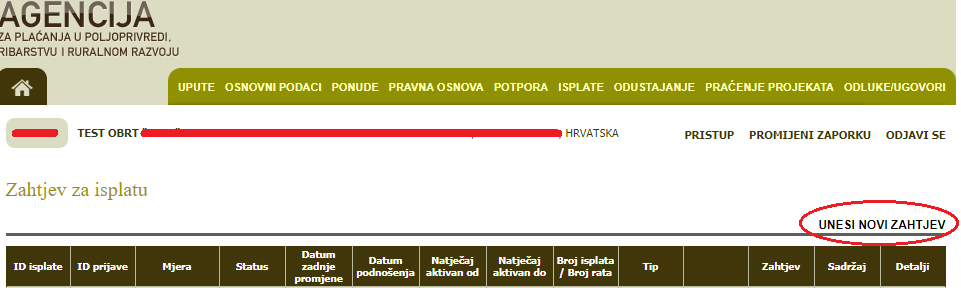 Slika 2.5 Unos novog Zahtjeva za isplatu potporeSlijedeći korak je odabir fonda i mjere tj. operacije za koju se podnosi Zahtjev za isplatu potpore (odabir iz padajuće liste). Odabire se „EPFRR“ , a kod odabira mjere izabrati „ 22 „Izvanredna privremena potpora poljoprivrednicima i MSP-ovima koji su posebno pogođeni učinkom ruske invazije na Ukrajinu“. Navedeni odabir (na Slici 2.6) potvrđuje se klikom na opciju ''POTVRDI'' ili se odbacuje odabirom opcije ''ODUSTANI''.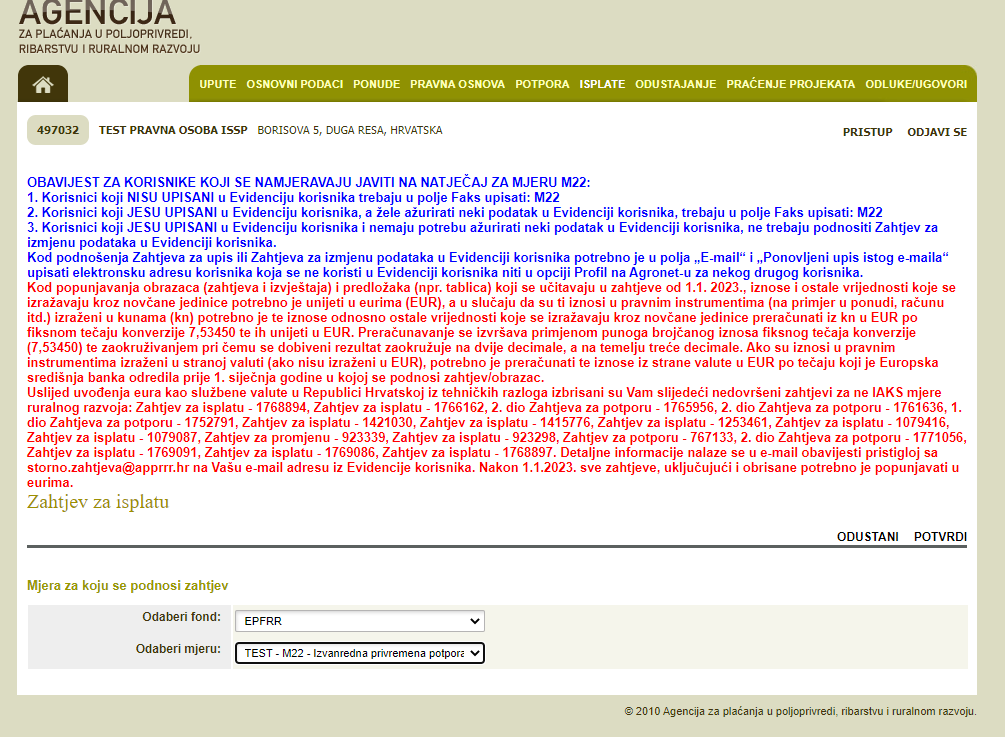 Slika 2.6 Odabir fonda i mjereVAŽNA NAPOMENA: U SLUČAJU DA SE JAVLJATE NA NATJEČAJ ZA POLJOPRIVREDNIKE ODABERITE MJERU: 22.1 Izvanredna privremena potpora poljoprivrednicima koji su posebno pogođeni učinkom ruske invazije na UkrajinuU SLUČAJU DA SE JAVLJATE NA NATJEČAJ ZA MSP-ove ODABERITE MJERU: 22.1 Izvanredna privremena potpora MSP-ovima koji su posebno pogođeni učinkom ruske invazije na Ukrajinu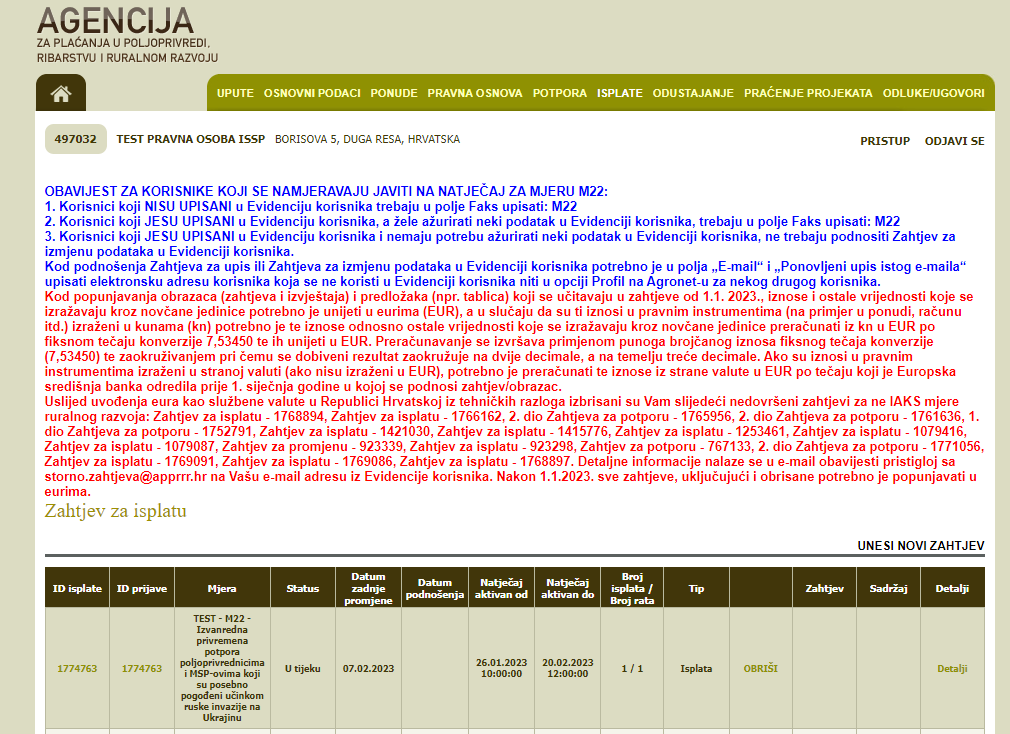 Slika 2.7 Otvaranje mogućnosti popunjavanja obrasca zahtjeva za isplatu potporeNakon potvrde odabira, pojavljuje se ekran s otvorenim Zahtjevom za isplatu potpore iz odabranog natječaja (Slika 2.7). Korisnik na tom ekranu, između ostalog, vidi naziv i rok natječaja te vidi identifikacijski broj ''ID'' Zahtjeva za isplatu potpore odnosno ID isplate. To je broj koji je jedinstven samo za predmetni Zahtjev.Klikom na ID zahtjeva za Isplatu pojavljuje se ekran s grupama pitanja Zahtjeva za isplatu potpore iz odabranog natječaja (Slika 2.8). Korisnik na tom ekranu, između ostalog, vidi naziv i rok natječaja te vidi identifikacijski broj ''ID'' Zahtjeva za isplatu.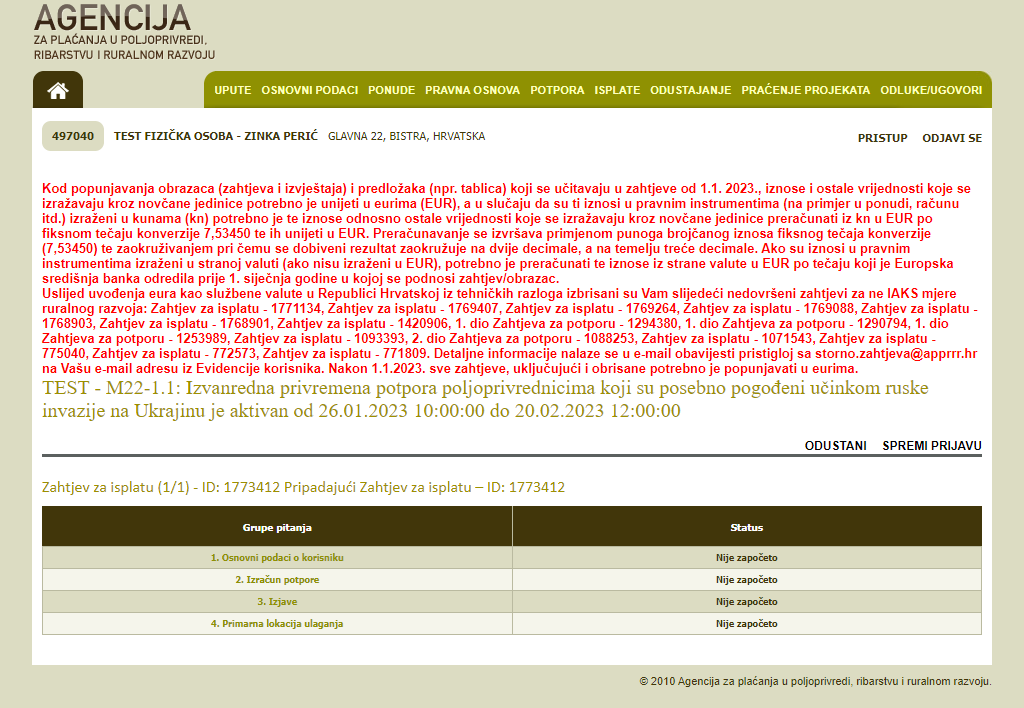 Slika 2.8 Ekran s grupama pitanja Zahtjeva za potporuSvaka ''grupa pitanja'' ima svoj ''status''. Početni status svih grupa pitanja je ''Nije započeto''. Odabirom određene grupe pitanja (npr. klikom na poveznicu 1. OSNOVNI PODACI) otvara se ekran s listom pitanja za odabranu grupu (Slika 2.9). Inicijalni status potpitanja također je ''Nije započeto''.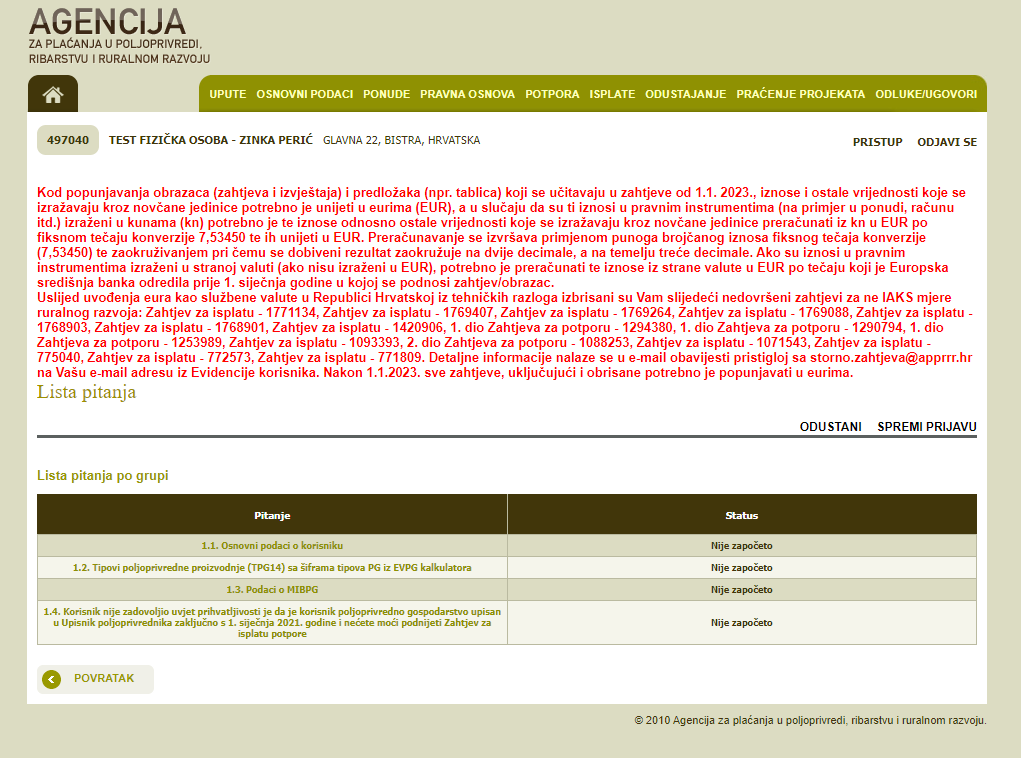 Slika 2.9 Lista pitanja po grupiOdabirom određenog pitanja (npr. ''1.1. Osnovni podaci o Korisniku'') otvara se ekran s traženim podacima koje Korisnik unosi u Zahtjev za isplatu potpore, a vezano za određeno pitanje.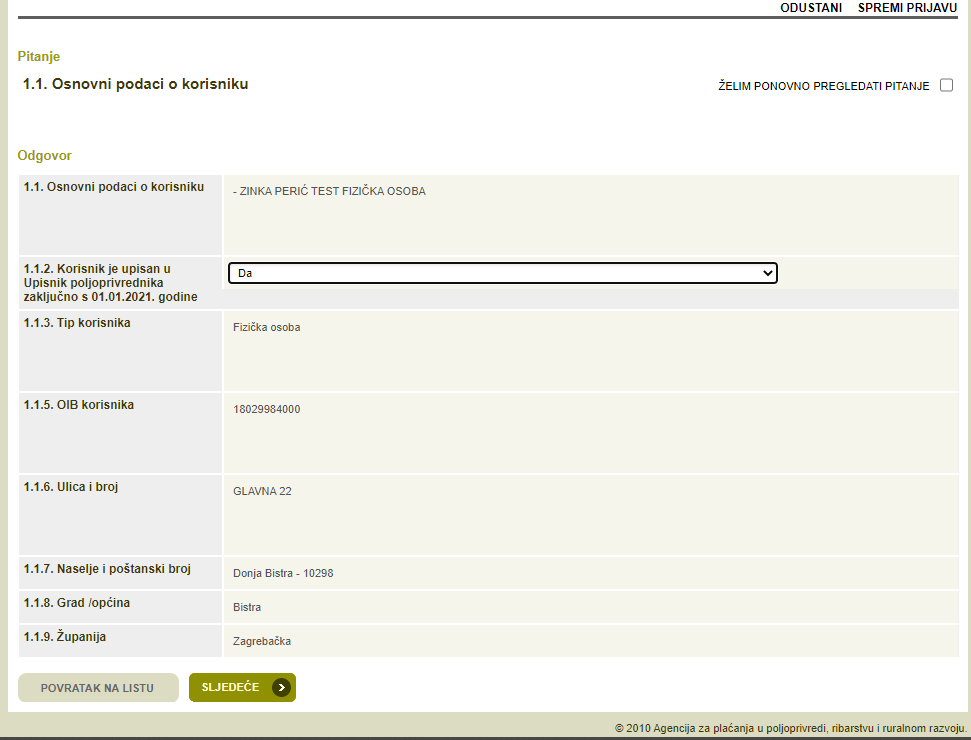 Slika 2.10 Popunjavanje podatakaKod pitanja 1.1.2. Korisnik iz padajućeg menija izabire DA ili NE.Odabirom DA Korisnik potvrđuje da je upisan u Upisnik poljoprivrednika zaključno s 1.1.2021. godineKod pitanja 1.2.1. poljoprivrednik odabire TIP poljoprivredne proizvodnje iz padajućeg menija na osnovu onoga što mu je pretežita proizvodnja. (slika 2.11)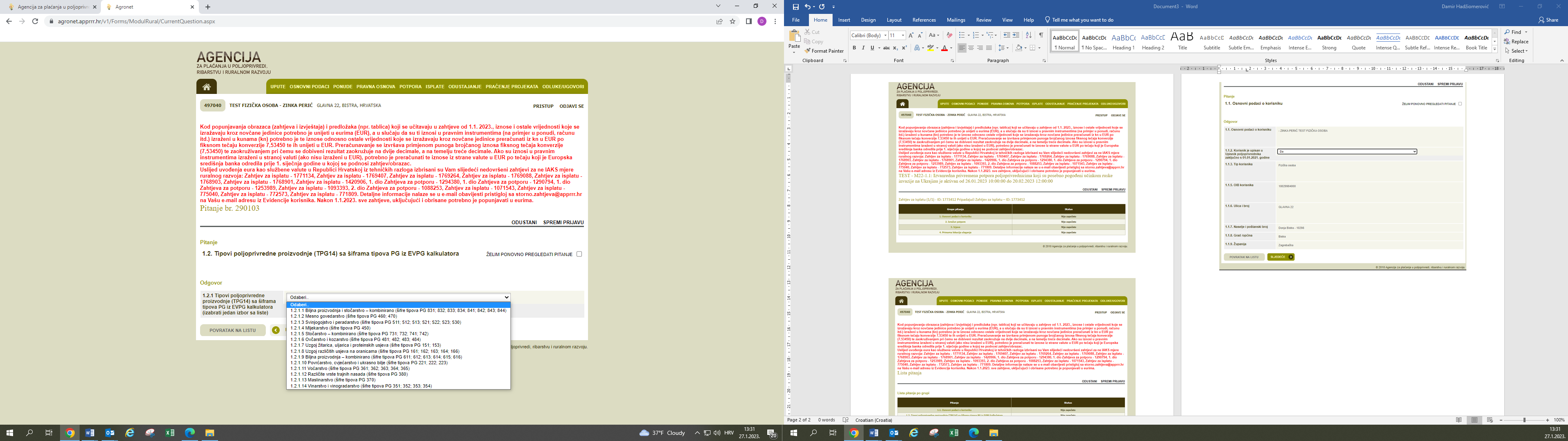 Slika 2.11 Popunjavanje podatakaNakon odabira tipa poljoprivredne proizvodnje Korisniku se pojavljuje Postotni udio posebnih troškova u ukupnim prihodima za TPG (prosjek 2019-2021) koji je odabrao.Korisnik nakon toga klikne gumb IZRAČUNAJ (slika 2.12).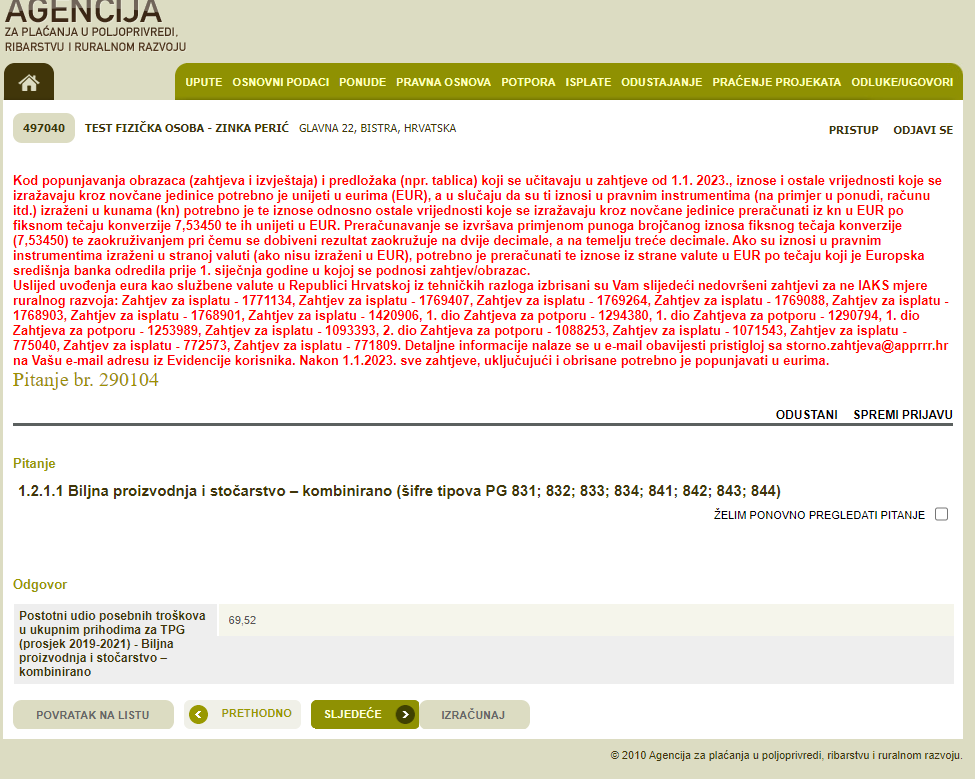 Slika 2.12 Popunjavanje podatakaAko je Korisnik u Upisniku poljoprivrednika pojavljuj je se i broj MIBPG (Slika 2.13). i datum upisa u upisnik.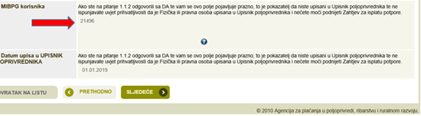 Slika 2.13 Popunjavanje podatakaAko nije, broj MIBPG se neće pojaviti i to je pokazatelj da Korisnik nije prihvatljiv te da neće moći podnijeti Zahtjev za isplatu potpore (Slika 2.14).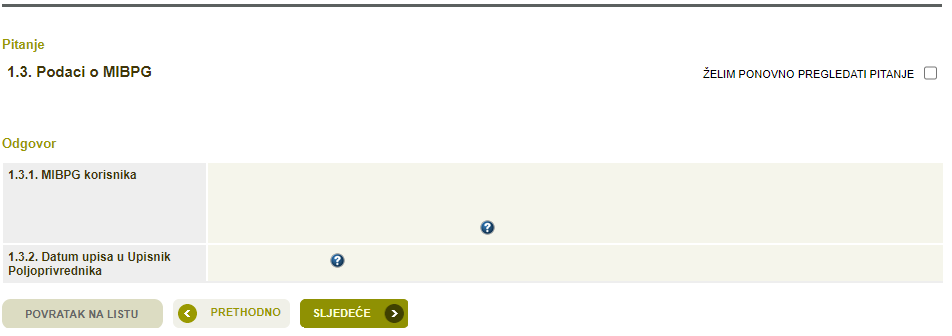 Slika 2.14 Popunjavanje podatakaU slučaju da vam se otvara obavijest po 1.4. 1.4. Korisnik nije zadovoljio uvjet prihvatljivosti je da je korisnik Fizička i pravna osoba upisan u Upisnik poljoprivrednika zaključno s 01.01.2021. godine i nećete moći podnijeti Zahtjev za isplatu potporeto je pokazatelj da ste upisani u Upisnik poljoprivrednika nakon 1.1.2021. godine te ste neprihvatljiv korisnika i ovo pitanje će vam ostati ne odgovoreno (neće imati status potvrđeno i nećete moći podnijeti zahtjev za isplatu potpore)Klikom na „SLJEDEĆE“ otvara se nova podgrupa pitanja vezana za specifičnost korisnika ili promjene koje je imao u promatranim razdobljima.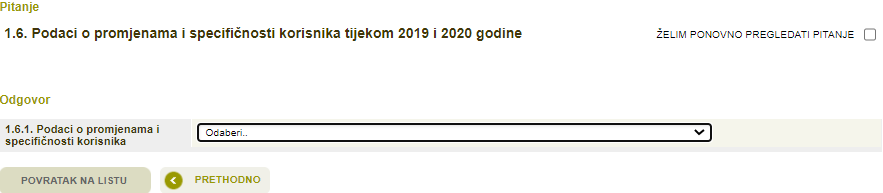 Slika 2.15 Popunjavanje podataka U slučaju da je Korisnik imao promjenu nositelja u promatranim razdobljima odabire iz padajućeg menija promjena nositelja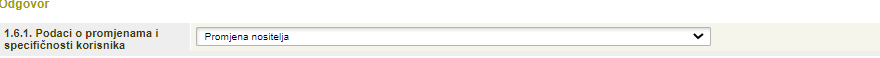 Klikom na POVRATAK NA LISTU vidljivo je da je otvorena nova grupa pitanja 1.6. – Promjena nositeljaUlaskom u tu grupu pitanja Korisnik popunjava tražene podatke o prethodnom nositelju gospodarstva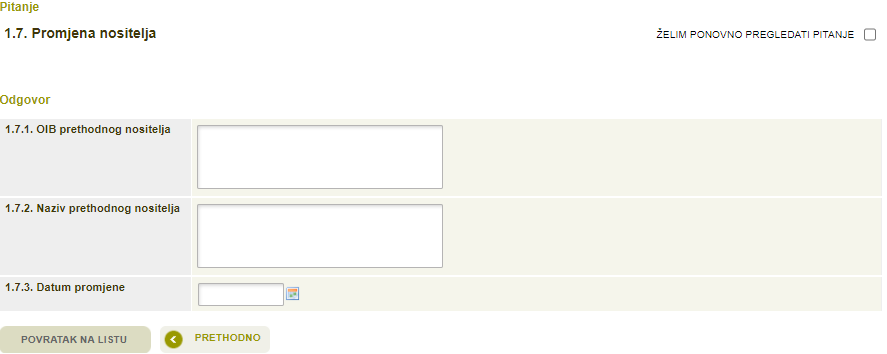 Slika 2.16 Popunjavanje podataka U slučaju da je Korisnik imao promjenu organizacijskog oblika odabire u padajućem meniju Promjena organizacijskog oblika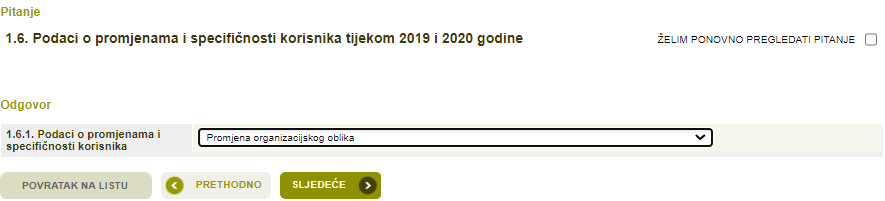 Slika 2.17 Popunjavanje podataka Klikom na POVRATAK NA LISTU vidljivo je da je otvorena nova grupa pitanja 1.7. – Promjena organizacijskog oblika Ulaskom u tu grupu pitanja Korisnik popunjava tražene podatke o prethodnom nositelju gospodarstva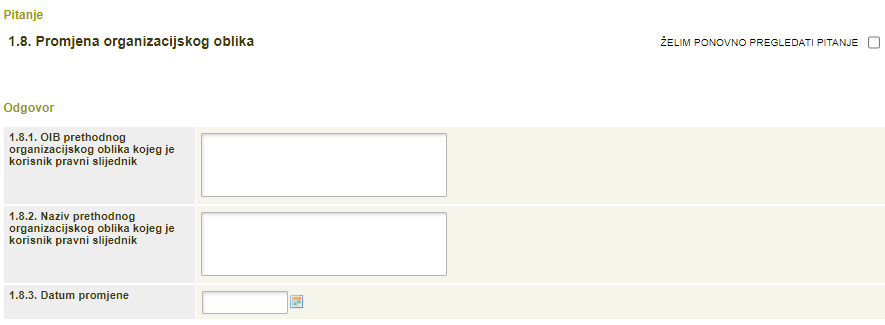 Slika 2.18 Popunjavanje podataka U slučaju da je Korisnik Zajednički obrt odabire u padajućem meniju Zajednički obrt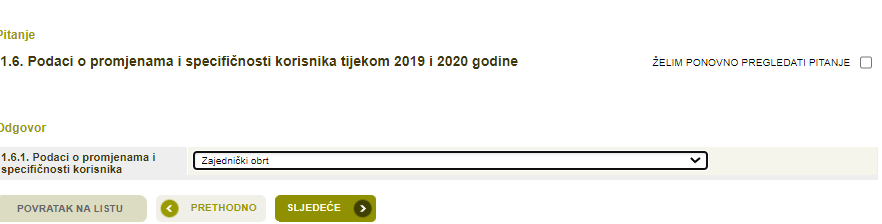 Slika 2.19 Popunjavanje podataka Klikom na POVRATAK NA LISTU vidljivo je da je otvorena nova grupa pitanja 1.8. – Zajednički obrtUlaskom u tu grupu pitanja Korisnik popunjava tražene podatke o prethodnom zajedničkom obrtu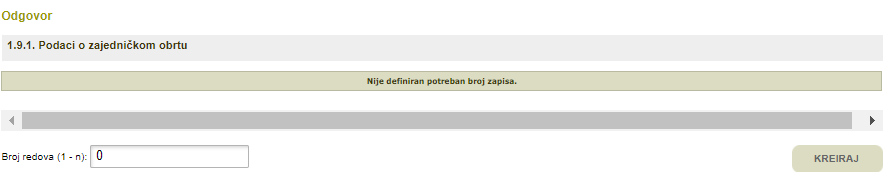 Slika 2.20 Popunjavanje podataka U pitanju 1.8.1. u Broj redova  (1-n) upisuje broj članova zajedničkog obrata te klikne KREIRAJNakon toga se otvara tablica koji ju potrebno popuniti s točnim podacima.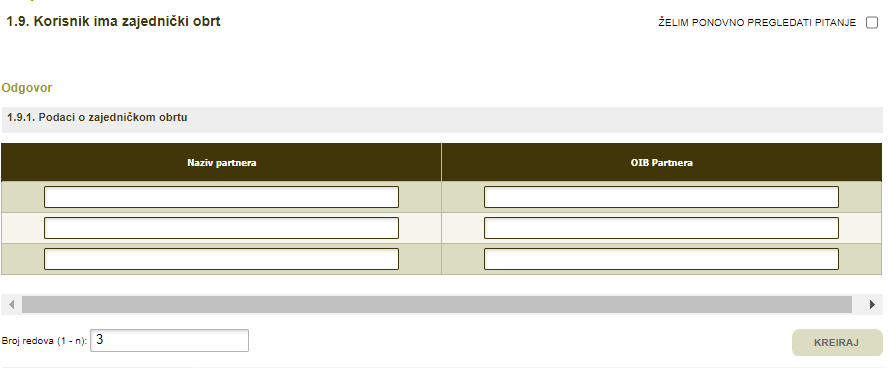 Slika 2.21 Popunjavanje podataka 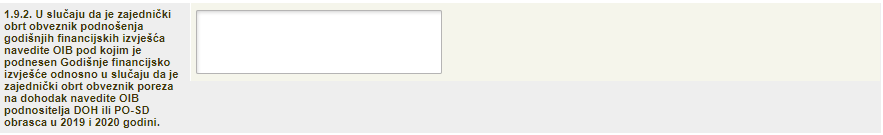 Slika 2.22 Popunjavanje podataka Pitanje 1.8.2. - NAPOMENA: nakon popunjavanja tablice obvezno unijeti OIB pod kojem je korisnik prijavljen u podmjeri 10.1. „Agro-okoliš” Programa u 2022. godini i/ili mjeri 11 „Ekološka proizvodnja” Programa u 2022. godini.U slučaju da je Korisnik ima neke druge specifičnosti ili promjene odabire iz padajućeg menija Ostale promjene 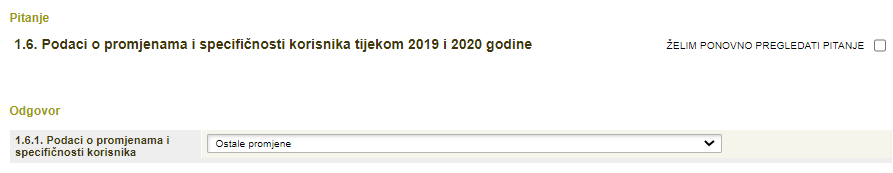 Slika 2.23 Popunjavanje podataka Klikom na POVRATAK NA LISTU vidljivo je da je otvorena nova grupa pitanja 1.9. – Ostale promjeneUlaskom u tu grupu pitanja Korisnik popunjava tražene podatke o prethodnom zajedničkom obrtu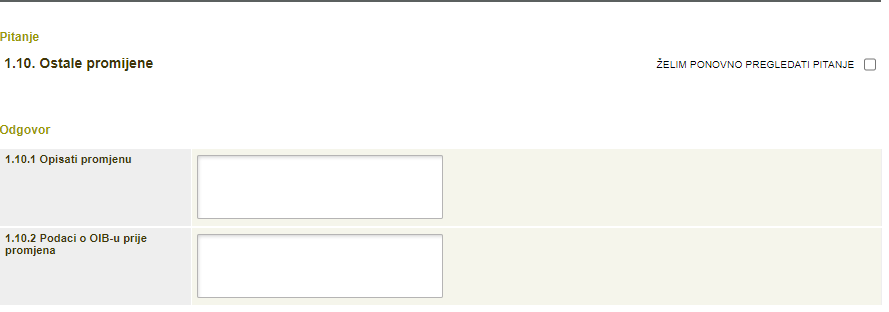 Slika 2.24 Popunjavanje podataka Ako Korisnik nema promjena ili specifičnosti odabire Nema promjene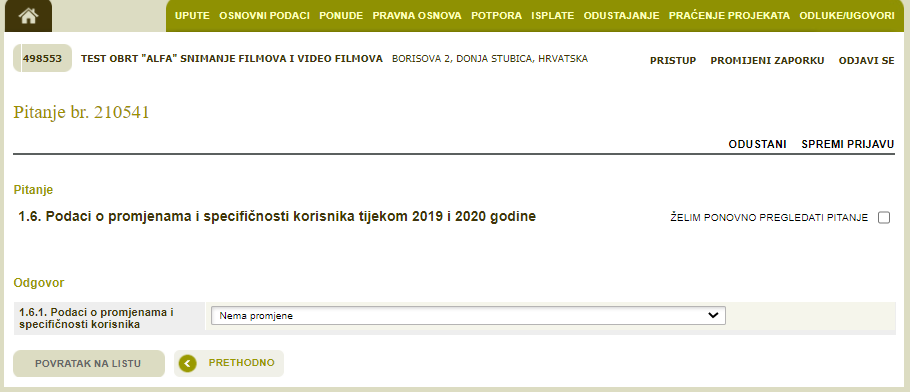 Slika 2.25 Popunjavanje podataka Nakon toga, klikom na POVRATAK NA LISTU vraćamo se na grupu pitanja Osnovni podaci, gdje sva pitanja imaju statsu potvrđenKada svako od pitanja ima status „POTVRĐEN“ onda i grupa pitanja ima status „POTVRĐEN“Pritiskom na ''POVRATAK'' otvara se ekran sa svim grupama pitanja. Tu je sada status prve grupe ''POTVRĐEN'' (ako neka od grupe pitanja ima status „U tijeku“ nećete moći završiti zahtjev i podnijeti potvrdu).Nakon popunjavanja prve grupe pitanja Korisnik ulazi u 2. grupu pitanja (2. IZRAČUN  POTPORE) (Slika 2.26). 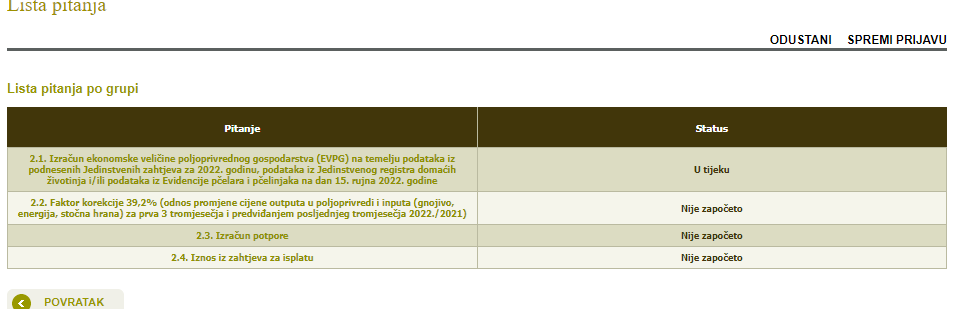 Slika 2.26 Popunjavanje podatakaUnutar grupe pitanja 2. popunjavate sve tražene podatke.Za podatak 2.1.1. upisujete EVPG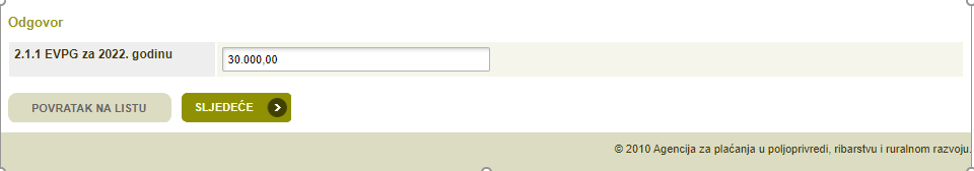 Slika 2.27 Popunjavanje podatakaEVPG računa temeljem podataka iz podnesenih Jedinstvenih zahtjeva za 2022. godinu, podataka iz Jedinstvenog registra domaćih životinja i/ili podataka iz Evidencije pčelara i pčelinjaka na dan 15. rujna 2022. godine, odnosno podataka iz Izjava o posjedovanju poljoprivrednih resursa na dan 15. rujna 2022. godine. Agencija  za plaćanja ima pravo i obvezu korigirati iznos EVPG na način te da se kod izračuna potpore uzme u obzir stvarni EVPG koji je Agencija za plaćanja dobila na temelju podataka iz podnesenih Jedinstvenih zahtjeva za 2022. godinu, podataka iz Jedinstvenog registra domaćih životinja i/ili podataka iz Evidencije pčelara i pčelinjaka na dan 15. rujna 2022. godine, odnosno podataka iz Izjava o posjedovanju poljoprivrednih resursa na dan 15. rujna 2022. godine, a koji su zabilježeni u nadležnim registrimaNakon toga pojavljuje se podatak u 2.2.1 koji je fiksan i on se pojavljuje automatski i utvrđen je za sve korisnike te iznosi 39,2% (odnos promjene cijene outputa u poljoprivredi i inputa (gnojivo, energija, stočna hrana) za prva 3 tromjesečja i predviđanjem posljednjeg tromjesečja 2022./2021) 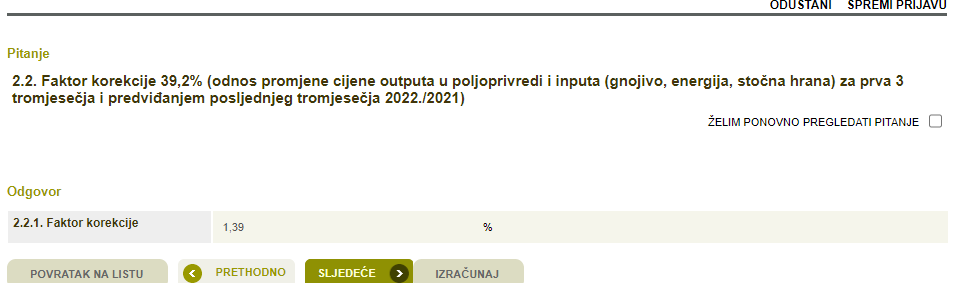 Slika 2.28 Popunjavanje podatakaDalje, u 2.3.1. se pojavljuju iznosi potpore koji su se automatski izračunaliSlika 2.29 Popunjavanje podatakaTaj iznos se dalje prenosi u pitanje 2.4. što predstavlja iznos koji korisnik u konačnici traži u Zahtjevu za isplatu potpore (slika 2.30)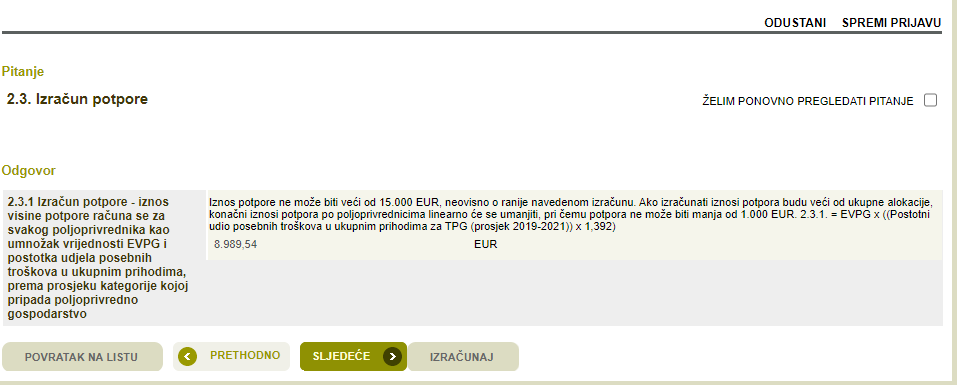 Slika 2.30 Popunjavanje podatakaAgencija  za plaćanja iznos naveden u Zahtjevu za isplatu potpore je u obvezi korigirati te se stvarni iznos potpore za isplatu izračunava na temelju EVPG koji je Agencija za plaćanja dobila na temelju podataka iz podnesenih Jedinstvenih zahtjeva za 2022. godinu, podataka iz Jedinstvenog registra domaćih životinja i/ili podataka iz Evidencije pčelara i pčelinjaka na dan 15. rujna 2022. godine, odnosno podataka iz Izjava o posjedovanju poljoprivrednih resursa na dan 15. rujna 2022. godine, a koji su zabilježeni u nadležnim registrima. Na temelju tih istih podataka određen je i tip poljoprivrednog gospodarstva s pripadajućem šifrom te postotni udio posebnih troškova u ukupnim prihodima za tip poljoprivrednog gospodarstva (kako je navedeno u Prilogu 1. Natječaja).Iznos visine potpore računa se za svakog poljoprivrednika kao umnožak vrijednosti EVPG i postotka udjela posebnih troškova u ukupnim prihodima, prema prosjeku kategorije kojoj pripada poljoprivredno gospodarstvo. Prosjek kategorije TPG14 potrebno je, za svakog korisnika, uvećati za faktor korekcije 39,2% (odnos promjene cijene outputa u poljoprivredi i inputa (gnojivo, energija, stočna hrana) za prva 3 tromjesečja i predviđanjem posljednjeg tromjesečja 2022./2021).Najveći iznos potpore koji se korisniku može odobriti i isplatiti iznosi 15.000 EUR.Nakon popunjavanja svih traženih podatak u grupi pitanja 2. sva pitanja moraju imati status POTVRĐEN.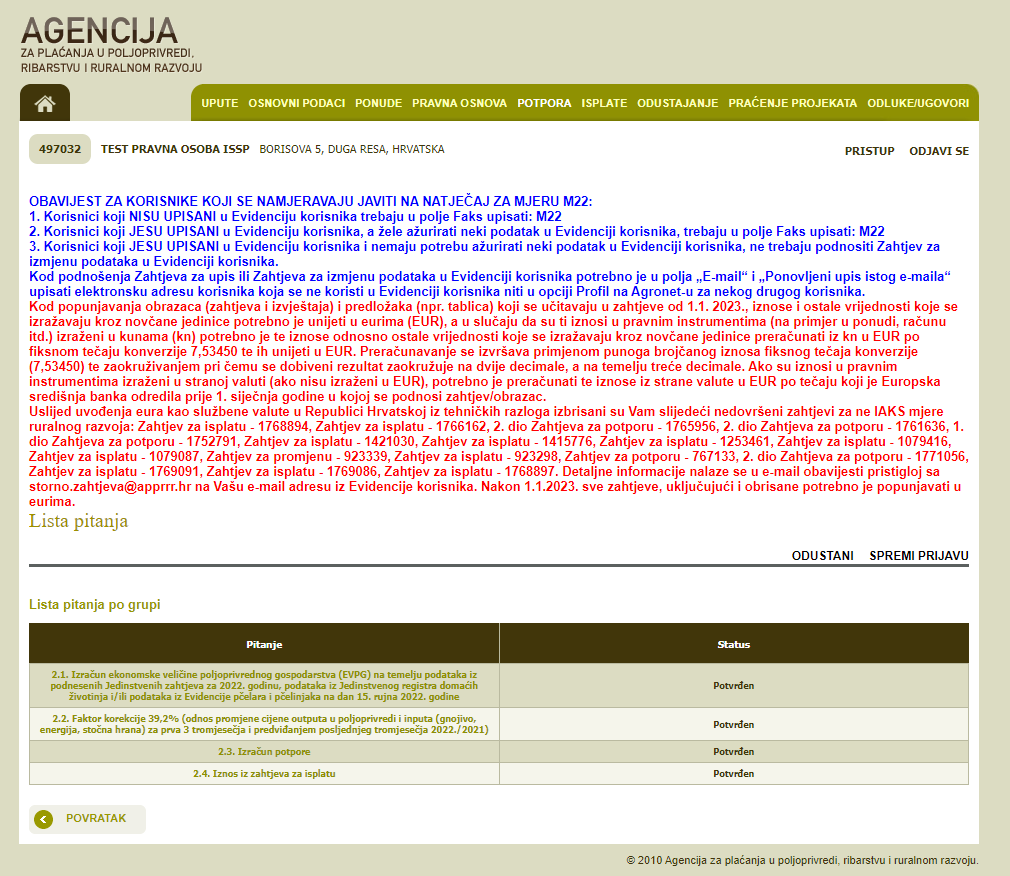 Slika 2.31 Popunjavanje podatakaNakon toga korisnik prelazi na popunjavanje grupe pitanja 3. - Izjave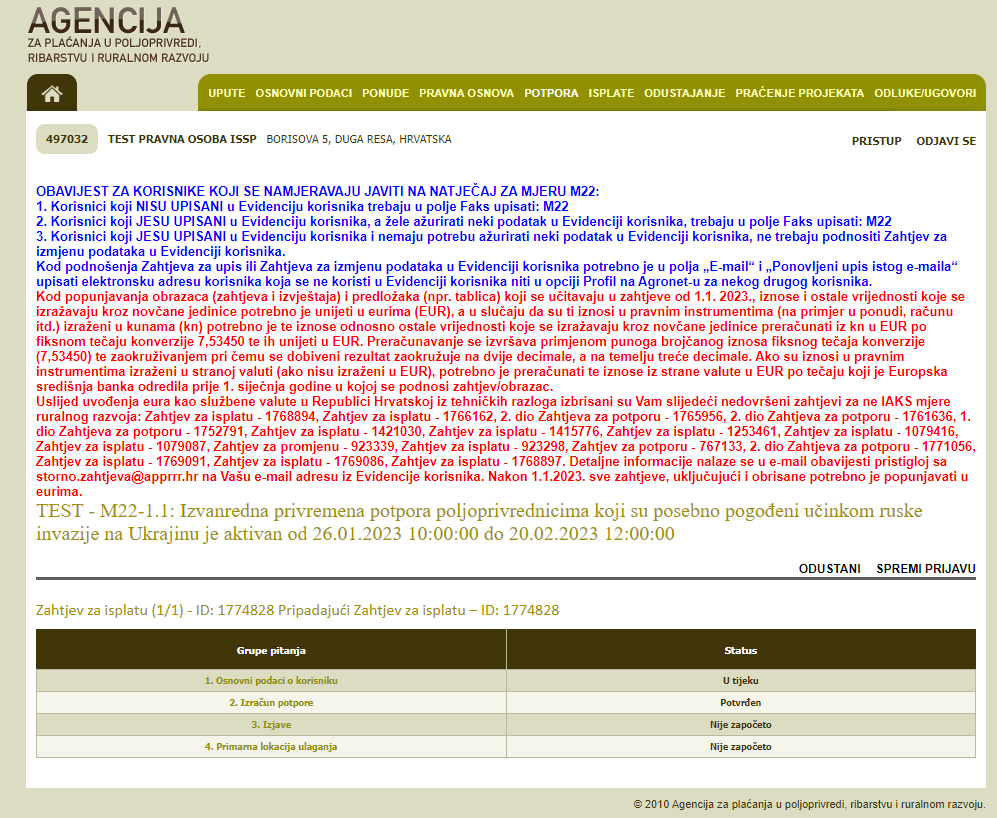 	Slika 2.32 Popunjavanje podatakaPotrebno je detaljno proučiti svaku izjavu te potvrditi da se slažete s navedeni izjavama odabirom DA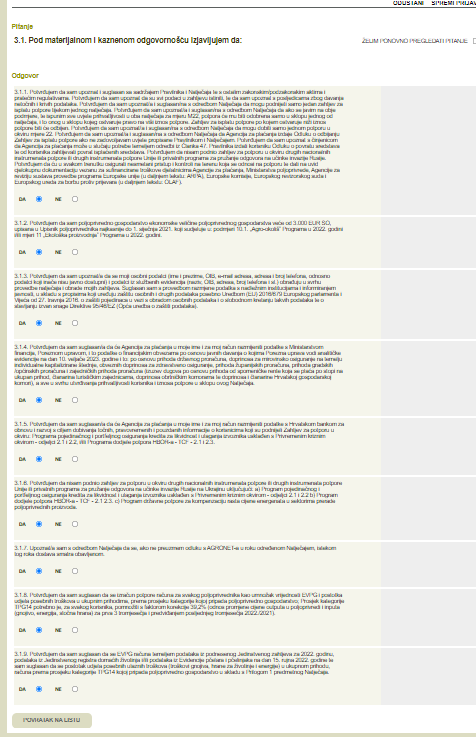 	Slika 2.33 Popunjavanje podatakaNakon popunjavanja izjava prelazite na grupu pitanja 4. gdje popunjavate lokaciju ulaganja koja je u ovom slučaju lokacija mjesta prebivališta nositelja OPG-a ili lokacija organizacije (adresa pravne osobe iz sudskog registra ili adresa obrta iz obrtnog registra).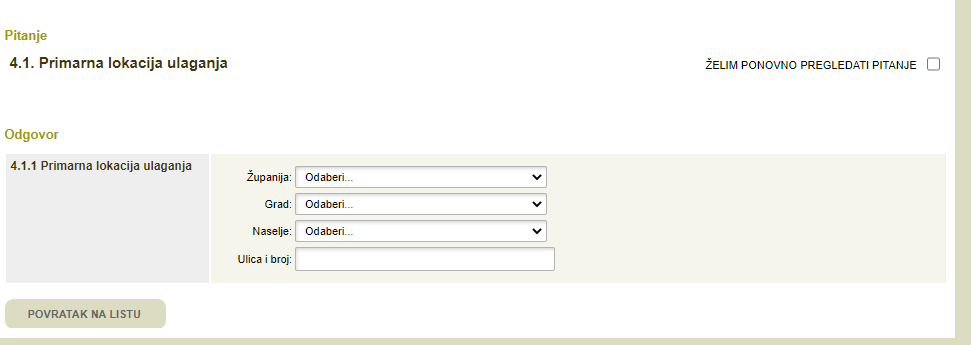 Slika 2.34 Popunjavanje podatakaNakon toga klikom na „POVRATAK NA LISTU“ odlazi se na podgrupu koja ima status potvrđeno te klikom na POVRATAK vraća te se na glavnu listu pitanja gdje je vidljivo da sva pitanja imaju status „POTVRĐENO“.Ako Korisnik u bilo kojem trenutku želi prekinuti s popunjavanjem Zahtjeva za isplatu potpore i nastaviti kasnije, on može spremiti trenutno unesene podatke odabirom opcije ''SPREMI PRIJAVU''. Neovisno o navedenom, svakako preporučamo prilikom popunjavanja Zahtjeva povremeno spremiti Zahtjev. Nakon spremanja Zahtjeva, isti možete ponovno pokrenuti i nastaviti s popunjavanjem odabirom u kartici ''ISPLATA'', odnosno klikom na ''ID ISPLATA''.Nakon odgovora na sva pitanja i unosa svih traženih podataka status svih grupa pitanja je ''Potvrđen'' i tada se u AGRONET-u pojavljuje opcija za podnošenje Zahtjeva za potporu ''PODNESI ZAHTJEV'' - Slika 2.54. Odabirom te opcije pojavljuje se dijaloški okvir u kojem se od Korisnika traži da potvrdi da želi podnijeti zahtjev ili da se ipak želi vratiti popunjavanju zahtjeva (Slika 2.35).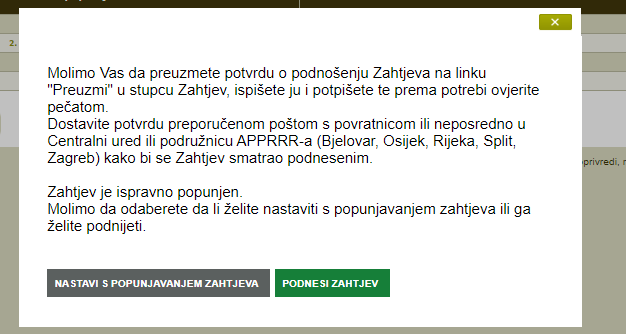 Slika 2.35 Ekran s grupama pitanja Zahtjeva za isplatu potpore - nakon popunjavanja svih grupaNakon odabira opcije ''PODNESI ZAHTJEV'' kako je prikazano gore, Korisnik više nema mogućnosti popunjavanja (istog) zahtjeva. Naime, tada status Zahtjeva postaje ''Spreman'', a ID zahtjeva je zasivljen tj. više se ne može klikom na ID zahtjeva bilo što mijenjati u zahtjevu.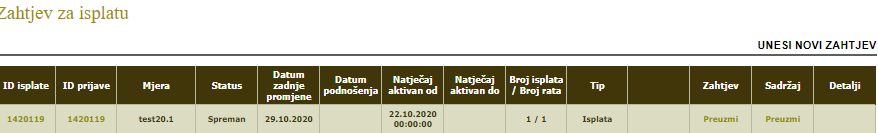 Slika 2.36 Nakon odabira podnesi zahtjevNakon što je Zahtjev za isplatu potpore popunjen i podnesen (potvrđen) u AGRONET-u, u kartici ''ISPLATA'' u stupcu ''SADRŽAJ'' klikom na link ''PREUZMI'', otvorit će se sadržaj Zahtjeva koji možete spremiti za svoju arhivu i pregled, a u stupcu ''ZAHTJEV'' klikom na link ''PREUZMI'' kako je prikazano gore, otvorit će se popunjeni obrazac Potvrde o podnošenju Zahtjeva za isplatu potpore. U tom su obrascu navedeni osobni podaci o Korisniku.Preporučenu pošiljku poslati na jednu od sljedećih adresa ovisno o lokaciji sjedišta Korisnika, Za Bjelovarsko-bilogorsku županiju:AGENCIJA ZA PLAĆANJA U POLJOPRIVREDI, RIBARSVU I RURALNOM RAZVOJUPodružnica u Bjelovarsko-bilogorskoj županijiLjudevita Gaja 2 43 000 BjelovarZa Brodsko-posavsku-županiju:AGENCIJA ZA PLAĆANJA U POLJOPRIVREDI, RIBARSVU I RURALNOM RAZVOJUPodružnica u Brodsko-posavskoj županijiPetra Krešimira IV br. 20 35 000 Slavonski BrodZa Dubrovačko-neretvansku županiju:AGENCIJA ZA PLAĆANJA U POLJOPRIVREDI, RIBARSVU I RURALNOM RAZVOJUPodružnica u Dubrovačko-neretvanskoj županijiVukovarska 2 20 000 DubrovnikZa Istarsku županiju:AGENCIJA ZA PLAĆANJA U POLJOPRIVREDI, RIBARSVU I RURALNOM RAZVOJUPodružnica u Istarskoj županiji25. rujna br. 17 52 000 PazinZa Karlovačku županiju:AGENCIJA ZA PLAĆANJA U POLJOPRIVREDI, RIBARSVU I RURALNOM RAZVOJUPodružnica u Karlovačkoj županijiPavla Vitezovića 1A 47 000 KarlovacZa Koprivničko-križevačku županiju:AGENCIJA ZA PLAĆANJA U POLJOPRIVREDI, RIBARSVU I RURALNOM RAZVOJUPodružnica u Koprivničko-križevačkoj županijiOpatička 1 48 000 KoprivnicaZa Krapinsko-zagorsku županiju:AGENCIJA ZA PLAĆANJA U POLJOPRIVREDI, RIBARSVU I RURALNOM RAZVOJUPodružnica u Krapinsko-zagorskoj županijiFrana Galovića 1A 49 000 KrapinaZa Ličko-senjsku županiju:AGENCIJA ZA PLAĆANJA U POLJOPRIVREDI, RIBARSVU I RURALNOM RAZVOJUPodružnica u Ličko-senjskoj županijiKaniška 55 53 000 GospićZa Međimursku županiju:AGENCIJA ZA PLAĆANJA U POLJOPRIVREDI, RIBARSVU I RURALNOM RAZVOJUPodružnica u Međimurskoj županijiO. Keršovanija 7 44 000 ČakovecZa Osječko-baranjsku županiju:AGENCIJA ZA PLAĆANJA U POLJOPRIVREDI, RIBARSVU I RURALNOM RAZVOJUPodružnica u Osječko-baranjskoj županijiEuropske avenije 5 31 000 OsijekZa Požeško-slavonsku županiju:AGENCIJA ZA PLAĆANJA U POLJOPRIVREDI, RIBARSVU I RURALNOM RAZVOJUPodružnica u Požeško-slavonskoj županijiTrg Sv. Trojstva 19 34 000 PožegaZa Primorsko-goransku županiju:AGENCIJA ZA PLAĆANJA U POLJOPRIVREDI, RIBARSVU I RURALNOM RAZVOJUPodružnica u Primorsko-goranskoj županijiFrana Kurelca 8 51 000 RijekaZa Sisačko-moslavačku županiju:AGENCIJA ZA PLAĆANJA U POLJOPRIVREDI, RIBARSVU I RURALNOM RAZVOJUPodružnica u Sisačko-moslavačkoj županijiIvana Kukuljevića Sakcinskog 24 44 000 SisakZa Splitsko-dalmatinsku županiju:AGENCIJA ZA PLAĆANJA U POLJOPRIVREDI, RIBARSVU I RURALNOM RAZVOJUPodružnica u Splitsko-dalmatinskoj županijiTrg Hrvatske bratske zajednice 8, I kat 21 000 SplitZa Šibensko-kninsku županiju:AGENCIJA ZA PLAĆANJA U POLJOPRIVREDI, RIBARSVU I RURALNOM RAZVOJUPodružnica u Šibensko-kninskoj županijiPerivoj Luje Maruna 1 22 000 ŠibenikZa Varaždinsku županiju:AGENCIJA ZA PLAĆANJA U POLJOPRIVREDI, RIBARSVU I RURALNOM RAZVOJUPodružnica u Varaždinskoj županijiCesarca 2 42 000 VaraždinZa Virovitičko-podravsku županiju:AGENCIJA ZA PLAĆANJA U POLJOPRIVREDI, RIBARSVU I RURALNOM RAZVOJUPodružnica u Virovitičko-podravskoj županijiTrg bana Josipa Jelačića 21 33 000 ViroviticaZa Vukovarsko-srijemsku županiju:AGENCIJA ZA PLAĆANJA U POLJOPRIVREDI, RIBARSVU I RURALNOM RAZVOJUPodružnica u Vukovarsko-srijemskoj županijiOlajnica 19 32 000 VukovarZa Zadarsku županiju:AGENCIJA ZA PLAĆANJA U POLJOPRIVREDI, RIBARSVU I RURALNOM RAZVOJUPodružnica u Zadarskoj županijiIvana Danila 4 23 000 ZadarZa Zagrebačku županiju:AGENCIJA ZA PLAĆANJA U POLJOPRIVREDI, RIBARSVU I RURALNOM RAZVOJUPodružnica u Zagrebačkoj županijiOzaljska 10 10 000 ZagrebZa Grad Zagreb:AGENCIJA ZA PLAĆANJA U POLJOPRIVREDI, RIBARSVU I RURALNOM RAZVOJUPodružnica u Gradu ZagrebuOzaljska 10 10 000 Zagreb.Tek nakon preuzimanja Zahtjeva u APPRRR, status zahtjeva u AGRONET-u prelazi iz ''Spreman'' u ''Podnesen''.NAPOMEMNE:Statusi pitanjaSvaka grupa pitanja sastoji se od pojedinačnih pitanja. Svako pitanje ima svoj status. Inicijalni status svih pitanja je ''Nije započeto''. Otvaranjem pitanja status pitanja se mijenja u ''U tijeku'', a nakon unosa svih traženih podataka u sklopu jednog pitanja, status pitanja mijenja se u ''Potvrđen''. Statusi grupaInicijalno su svi statusi grupa ''Nije započeto''. Za vrijeme odgovaranja na pitanja iz neke grupe pitanja, status grupe se mijenja u ''U tijeku''. Nakon odgovaranja na sva pitanja unutar jedne grupe pitanja, status grupe se mijenja u ''Potvrđen''. Statusi zahtjevaU tijeku – inicijalni status te status za vrijeme popunjavanja ZahtjevaSpreman – status nakon odabira opcije ''PODNESI ZAHTJEV''Podnesen – status nakon dostavljanja Potvrde o podnošenju Zahtjeva u APPRRR i preuzimanja Zahtjeva od strane APPRRRU obradi – status u fazi administrativne obrade Zahtjeva,Konačna odluka – status nakon što odluka postane konačnaŠto znači tekst ispod pitanja i što znači  u AGRONET-u?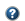 Ukoliko se prilikom popunjavanja Zahtjeva pored podatka koji unosite nalazi oznaka, istu obavezno odaberite. Odabirom navedene oznake otvara se dijaloški okvir ''Opis popunjavanja'' s dodatnim informacijama o traženom podatku koji unosite.U sklopu određenih pitanja postoje pojašnjenja odnosno upute koje trebate slijediti radi ispravnog popunjavanja Zahtjeva. Takva pojašnjenja se nalaze odmah ispod samog pitanja.PREUZIMANJE AKATANakon izdavanja akta koji se preuzima u AGRONET-u APPRRR će Korisnika putem e-maila obavijestiti da je akt izdan te da ga je Korisnik obavezan preuzeti u roku od 5 dana. Dostava odluke Agencije za plaćanja Korisniku smatra se obavljenom u trenutku kad Korisnik navedenu odluku preuzme s AGRONET-a. Ako Korisnik ne preuzme odluku Agencije za plaćanja s AGRONET-a u roku od pet dana od dana učitavanja odluke na AGRONET, dostava se smatra obavljenom istekom tog roka.Navedeni akti se preuzimaju unutar kartice ''ODLUKE'' odabirom opcije ''Preuzmi'' - Slika 3.1.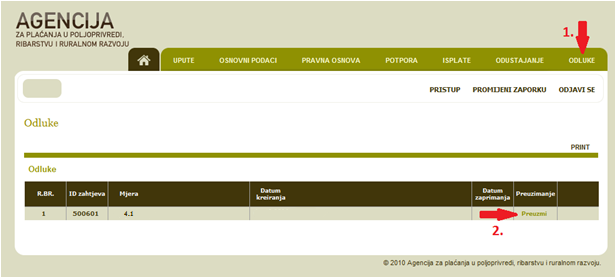 Slika 3.1Preuzimanje akata u AGRONET-uKorisnik koji, nakon što je zaprimio i upoznao se sa sadržajem akta, ne želi podnijeti prigovor, može kliknuti na opciju ''PRIHVAĆAM ODLUKU''. Da bi se otvorila mogućnost odabira navedene opcije, nakon što ste preuzeli Odluku potrebno je stisnuti tipku ''F5'' ili se ponovno prijaviti u AGRONET. Odabirom opcije ''PRIHVAĆAM ODLUKU'' Korisnik potvrđuje da se slaže sa sadržajem akta i da neće podnijeti prigovor te takav akt postaje konačan.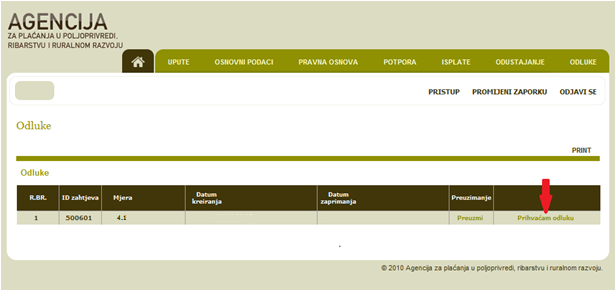 Slika 3.2. Preuzimanje akata u AGRONET-uVAŽNO: Potvrdu o podnošenju Zahtjeva za isplatu potpore (zbog specifičnosti mjere na dokumentu piše Zahtjev za isplatu) potrebno je ispisati, pečatirati (ako je primjenjivo) i potpisati te dostaviti osobno ili preporučenom pošiljkom s povratnicom do roka propisanog Natječajem, u zatvorenoj omotnici s nazivom i adresom Korisnika napisanom na poleđini. Na preporučenoj pošiljci mora biti precizno naznačen datumom i vrijeme (dan, sat, minuta, sekunda) zaprimanja pošiljke u poštanskom uredu (naglasiti to u poštanskom uredu), s naznakom: „NE OTVARATI – PRIJAVA NA NATJEČAJ“za provedbu mjere 22 „Poljoprivrednici“Tip aktaNačin preuzimanjaImam li pravo prigovorana ovaj akt?Odluka o ostvarivanju prava na potporuU AGRONET -uDAOdluka o odbijanju ZahtjevaU AGRONET-uDAOdluka o povratu sredstavaPoštomDA